ПРАВИТЕЛЬСТВО КЕМЕРОВСКОЙ ОБЛАСТИ - КУЗБАССАРАСПОРЯЖЕНИЕот 26 августа 2019 г. N 531-рО РАЗВИТИИ ДОБРОВОЛЬЧЕСТВА (ВОЛОНТЕРСТВА) В КУЗБАССЕВ целях реализации Концепции развития добровольчества (волонтерства) в Российской Федерации до 2025 года, утвержденной распоряжением Правительства Российской Федерации от 27.12.2018 N 2950-р, во исполнение подпунктов "а", "г" пункта 2 перечня поручений Президента Российской Федерации по итогам заседания Государственного совета Российской Федерации 27.12.2018 от 16.01.2019 Пр-38ГС:1. Утвердить прилагаемую комплексную программу "Развитие добровольчества (волонтерства) в Кузбассе" на 2019 - 2025 годы.2. Создать совет по развитию добровольчества (волонтерства) и социально ориентированных некоммерческих организаций и утвердить его состав.3. Департаменту молодежной политики и спорта Кемеровской области осуществлять организационно-техническое обеспечение работы совета по развитию добровольчества (волонтерства) и социально ориентированных некоммерческих организаций, созданного в соответствии с настоящим распоряжением.4. Руководителям исполнительных органов государственной власти Кемеровской области - Кузбасса организовать исполнение мероприятий комплексной программы "Развитие добровольчества (волонтерства) в Кузбассе" на 2019 - 2025 годы, утвержденной настоящим распоряжением, в соответствующих сферах деятельности и ежеквартально до 10-го числа месяца, следующего за отчетным, представлять в департамент молодежной политики и спорта Кемеровской области информацию о ходе их выполнения.5. Рекомендовать органам местного самоуправления создать советы по развитию добровольчества (волонтерства) и социально ориентированных некоммерческих организаций на территории муниципальных образований и принять участие в реализации мероприятий комплексной программы "Развитие добровольчества (волонтерства) в Кузбассе" на 2019 - 2025 годы, утвержденной настоящим распоряжением.6. Главному управлению по работе со средствами массовой информации Администрации Кемеровской области организовать освещение мероприятий комплексной программы "Развитие добровольчества (волонтерства) в Кузбассе" на 2019 - 2025 годы, утвержденной настоящим распоряжением, в средствах массовой информации.7. Настоящее распоряжение подлежит опубликованию на сайте "Электронный бюллетень Коллегии Администрации Кемеровской области".8. Контроль за исполнением настоящего распоряжения возложить на первого заместителя Губернатора Кемеровской области Телегина В.Н.9. Настоящее распоряжение вступает в силу со дня подписания.И.о. ГубернатораКемеровской области - КузбассаВ.Н.ТЕЛЕГИНУтвержденараспоряжением ПравительстваКемеровской области - Кузбассаот 26 августа 2019 г. N 531-рКОМПЛЕКСНАЯ ПРОГРАММА"РАЗВИТИЕ ДОБРОВОЛЬЧЕСТВА (ВОЛОНТЕРСТВА) В КУЗБАССЕ"НА 2019 - 2025 ГОДЫ1. ВведениеДобровольчество (волонтерство) является деятельностью в форме безвозмездного выполнения работ и (или) оказания услуг в целях решения социальных задач в таких сферах, как образование, здравоохранение, культура, социальная поддержка и социальное обслуживание населения, физическая культура и спорт, охрана окружающей среды, предупреждение и ликвидация последствий чрезвычайных ситуаций.Содействие развитию и распространению добровольческой (волонтерской) деятельности относится к числу приоритетных направлений социальной и молодежной политики.Поддержка добровольчества (волонтерства) осуществляется в рамках реализации федеральных законов от 11.08.95 N 135-ФЗ "О благотворительной деятельности и добровольчестве (волонтерстве)", от 12.01.96 N 7-ФЗ "О некоммерческих организациях", Основ государственной молодежной политики Российской Федерации на период до 2025 года, утвержденных распоряжением Правительства Российской Федерации от 29.11.2014 N 2403-р, государственной программы "Патриотическое воспитание граждан Российской Федерации на 2016 - 2020 годы", утвержденной постановлением Правительства Российской Федерации от 30.12.2015 N 1493 "О государственной программе "Патриотическое воспитание граждан Российской Федерации на 2016 - 2020 годы", а также Резолюции Генеральной Ассамблеи ООН от 17.12.2015 "Интеграция добровольчества в дело мира и развития: план действий на следующее десятилетие и последующий период".Содействие развитию добровольчества (волонтерства) способствует развитию и укреплению потенциала социально ориентированных некоммерческих организаций.Основными целями развития добровольчества (волонтерства) являются расширение возможностей для самореализации граждан, повышение роли добровольчества (волонтерства) в общественном развитии, формирование и распространение добровольческих (волонтерских) инновационных практик социальной деятельности.Основными задачами развития добровольчества (волонтерства), обеспечивающими достижение указанных целей, являются:создание условий, обеспечивающих востребованность участия добровольческих (волонтерских) организаций и добровольцев (волонтеров) в решении социальных задач, а также повышение признания добровольчества (волонтерства) в обществе;поддержка деятельности существующих и создание условий для возникновения новых добровольческих (волонтерских) организаций;развитие инфраструктуры методической, информационной, консультационной, образовательной и ресурсной поддержки добровольческой (волонтерской) деятельности;расширение масштабов межсекторного взаимодействия в сфере добровольчества (волонтерства), включая взаимодействие добровольческих (волонтерских) организаций с другими организациями некоммерческого сектора, бизнесом, органами государственной власти и органами местного самоуправления, государственными и муниципальными учреждениями, средствами массовой информации, международными, религиозными и другими заинтересованными организациями.Важным направлением развития добровольческого (волонтерского) движения является реализация принципа "добровольчество (волонтерство) через всю жизнь", предусматривающего обеспечение возможностей для участия в добровольческой (волонтерской) деятельности всех возрастных групп населения - детей, молодежи, взрослых и лиц старшего возраста.Развитие добровольчества (волонтерства) основано на соблюдении прав и свобод граждан в ходе их участия в добровольческих (волонтерских) проектах и инициативах, обеспечении равных условий для осуществления добровольческой (волонтерской) деятельности для всех категорий граждан независимо от национальности, пола, возраста, социального положения, вероисповедания и принадлежности к различным социально-профессиональным группам.2. Основные направления реализации добровольческой(волонтерской) деятельностиРазвитие добровольчества (волонтерства) предполагает наращивание компетенций добровольцев (волонтеров) и добровольческих (волонтерских) организаций по различным направлениям осуществляемой деятельности, включая сферы здравоохранения, образования, социальной поддержки населения, культуры, физической культуры и спорта, охраны окружающей среды, предупреждения и ликвидации последствий чрезвычайных ситуаций, оказания правовой помощи населению и другие сферы.Основными направлениями добровольческой (волонтерской) деятельности в области образования являются участие и содействие добровольцев (волонтеров) в реализации просветительских программ и проектов, а также в развитии дополнительных компетенций для детей и взрослых.Добровольческая (волонтерская) деятельность в образовании может реализовываться в том числе через осуществление просветительской и консультативной деятельности, наставничества, тьюторства, в формате "обучение через добровольчество (волонтерство)", предполагающем участие преподавателей и обучающихся в добровольческих (волонтерских) проектах и программах образовательных организаций всех уровней образования, реализацию совместных благотворительных программ образовательных организаций, социально ориентированных некоммерческих организаций и коммерческих организаций с использованием их профессиональных компетенций.Работа добровольцев (волонтеров) в таких формах, как юридические клиники на базе образовательных организаций высшего образования и ряд других, обеспечивает профессиональный рост добровольцев (волонтеров).В области государственной молодежной политики предусматривается дальнейшее развитие добровольчества (волонтерства) в сфере гражданско-патриотического воспитания, что предполагает в том числе:оказание помощи ветеранам Великой Отечественной войны и боевых действий, взаимодействие с ветеранскими организациями; благоустройство памятных мест и воинских захоронений, содействие в увековечении памяти погибших при защите Отечества;участие добровольцев (волонтеров) в организации акций, посвященных памятным событиям в истории России.В сфере здравоохранения основными направлениями осуществления добровольческой (волонтерской) деятельности являются:содействие в оказании медицинской помощи гражданам;содействие в формировании здорового образа жизни населения, профилактике возникновения и распространения заболеваний;пропаганда донорства крови и ее компонентов;информационная, консультативная, просветительская, досуговая и иная поддержка пациентов медицинских организаций по месту их нахождения;помощь в уходе за пациентами в лечебных и реабилитационных учреждениях.Добровольчество (волонтерство) в сфере социальной поддержки и социального обслуживания населения включает участие добровольцев (волонтеров) в оказании безвозмездной помощи гражданам, нуждающимся в социальной поддержке и социальном обслуживании, в том числе:содействие в оказании помощи в организациях социального обслуживания (домах-интернатах (пансионатах) для престарелых и инвалидов, психоневрологических интернатах, в том числе детских, центрах социального обслуживания населения, центрах социальной адаптации и других);содействие в оказании социальных услуг на дому;содействие в осуществлении социального обслуживания нуждающихся;содействие в оказании помощи лицам, находящимся в трудной жизненной ситуации, а также обеспечение профилактики социального сиротства;содействие в реализации программ социализации выпускников организаций для детей-сирот, детей, оставшихся без попечения родителей, людей с ограниченными возможностями здоровья, людей с наркотической и алкогольной зависимостью, инвалидов, лиц, освобожденных из мест лишения свободы, и иных нуждающихся категорий населения.Основными направлениями добровольчества (волонтерства) в сфере культуры являются:поддержка деятельности организаций культуры;содействие в организации и проведении массовых мероприятий в сфере культуры;участие в осуществлении работ по сохранению объектов культурного наследия (памятников истории и культуры);вовлечение деятелей культуры и искусства в добровольческую (волонтерскую) деятельность.Основными направлениями развития добровольчества (волонтерства) в сфере физической культуры и спорта являются:участие в организации и (или) проведении физкультурных и спортивных мероприятий;участие в организации и деятельности объектов спорта;участие в организации и проведении спортивных мероприятий среди лиц с ограниченными возможностями здоровья и инвалидов;участие в пропаганде здорового образа жизни, физической культуры и спорта;вовлечение в добровольческую (волонтерскую) деятельность известных спортсменов, профессиональных работников сферы физической культуры и спорта.В сфере охраны окружающей среды основными направлениями развития добровольческой (волонтерской) деятельности являются:содействие восстановлению природных экосистем, очистке природной среды от мусора, в том числе организации раздельного сбора отходов;содействие природоохранной деятельности; содействие формированию экологической культуры и экологического просвещения; участие в охране животного мира, сохранении и восстановлении среды его обитания;содействие в оказании помощи осуществляющим управление особо охраняемыми природными территориями учреждениям в сфере сохранения в естественном состоянии природных комплексов и содействие в работе по выявлению фактов нарушения лесного законодательства Российской Федерации.В сфере предупреждения и ликвидации последствий чрезвычайных ситуаций к основным направлениям развития добровольчества (волонтерства) относятся:популяризация и освоение с участием добровольцев (волонтеров) профилактических мероприятий, направленных на предупреждение чрезвычайных ситуаций и пожаров, основных способов защиты населения и территорий от чрезвычайных ситуаций;участие добровольцев (волонтеров) в ликвидации пожаров и последствий чрезвычайных ситуаций техногенного и природного характера; развитие наставничества, предполагающего участие профессиональных спасателей и работников профессиональной пожарной охраны в обучении спасателей-добровольцев и добровольных пожарных.Важной сферой добровольчества (волонтерства) является содействие в поиске пропавших людей, а также содействие органам внутренних дел и иным правоохранительным органам в охране общественного порядка в добровольных народных дружинах.В целях обеспечения доступности правовой поддержки населения обеспечивается предоставление безвозмездных услуг в рамках деятельности юридических клиник и некоммерческих организаций, осуществляющих содействие защите прав и свобод граждан.Самоорганизация добровольчества (волонтерства) по месту жительства выступает важнейшим ресурсом развития территориального общественного самоуправления в целях благоустройства и озеленения территории, организации досуга детей и подростков, помощи пожилым.Выделяется инклюзивное добровольчество (волонтерство), добровольчество (волонтерство) граждан старшего возраста, добровольчество (волонтерство), реализуемое в семейных формах, и корпоративное добровольчество (волонтерство).Инклюзивное добровольчество (волонтерство) предполагает включение в добровольческую (волонтерскую) деятельность людей с ограниченными возможностями здоровья и предусматривает:поддержку добровольческих (волонтерских) инициатив людей с ограниченными возможностями здоровья, включая привлечение, отбор и обучение таких добровольцев (волонтеров) с учетом различной степени ограничения их возможностей;реализацию программ индивидуального и поддерживающего сопровождения людей с ограниченными возможностями здоровья, способствующих их вовлечению в добровольческую (волонтерскую) деятельность;формирование доступной среды для реализации добровольческой (волонтерской) деятельности людей с ограниченными возможностями здоровья, в том числе обеспечение специально оборудованных рабочих мест, возможностей безбарьерного общения, обеспечение транспортом к месту проведения мероприятия и сопровождение на первых этапах работы;привлечение людей с ограниченными возможностями здоровья в качестве организаторов и участников мероприятий в сфере добровольчества (волонтерства);создание позитивного имиджа инклюзивного добровольчества (волонтерства).Вовлечение людей пенсионного и предпенсионного возраста в добровольческую (волонтерскую) деятельность повышает востребованность в обществе старшего поколения, укрепляет межпоколенческие связи и способствует сохранению традиций.Добровольчество (волонтерство), реализуемое в семейных формах, обеспечивает преемственность ценностей добровольчества (волонтерства) между поколениями.3. Содействие развитию добровольчества (волонтерства)Содействие развитию добровольчества (волонтерства) органами государственной власти Кемеровской области планируется осуществлять в следующих направлениях:создание условий, обеспечивающих востребованность деятельности добровольческих (волонтерских) организаций и добровольцев (волонтеров);поддержка добровольческих (волонтерских) организаций и добровольцев (волонтеров);формирование и развитие инфраструктуры поддержки добровольчества (волонтерства).В целях поддержки добровольческих (волонтерских) организаций планируется использовать следующие методы:предоставление субсидий добровольческим (волонтерским) организациям, а также социально ориентированным некоммерческим организациям, привлекающим добровольцев (волонтеров);реализация мер нематериальной поддержки граждан, участвующих в добровольческой (волонтерской) деятельности;содействие включению мероприятий по поддержке добровольческой (волонтерской) деятельности в программы предприятий в рамках реализации социальной ответственности бизнеса;содействие распространению информации о деятельности добровольцев (волонтеров) в средствах массовой информации и через социальную рекламу;совершенствование статистики добровольческой (волонтерской) деятельности.В целях формирования и развития инфраструктуры поддержки добровольчества (волонтерства) планируется использовать следующие методы:поддержка организаторов добровольческой (волонтерской) деятельности и добровольческих (волонтерских) организаций;содействие созданию условий для развития добровольческих (волонтерских) центров, основными направлениями деятельности которых являются:популяризация и продвижение ценностей добровольчества (волонтерства);вовлечение граждан различных возрастов и категорий в добровольческую (волонтерскую) деятельность;обучение добровольцев (волонтеров), руководителей и специалистов добровольческих (волонтерских) организаций;организация и предоставление психологической помощи, содействие в психологической реабилитации добровольцев (волонтеров), участвующих в деятельности, связанной с особыми условиями;развитие взаимодействия с органами власти и государственными учреждениями в интересах расширения добровольческой (волонтерской) деятельности;реализация инициатив, направленных на активное вовлечение добровольцев (волонтеров), организаторов добровольческой (волонтерской) деятельности, добровольческих (волонтерских) организаций в деятельность, направленную на решение вопросов местного значения;создание и развитие добровольческих (волонтерских) организаций на базе образовательных организаций всех уровней образования и информирование молодежи о потенциальных возможностях развития профессиональных компетенций при реализации добровольческой (волонтерской) деятельности;интеграция молодых людей, оказавшихся в трудной жизненной ситуации, в жизнь общества.Применение новых цифровых информационно-коммуникационных технологий позволит создать дополнительные каналы и способы привлечения добровольцев (волонтеров), будет содействовать эффективному управлению добровольческой (волонтерской) деятельностью, укреплению связей между добровольцами (волонтерами) и организациями, откроет новые возможности в осуществлении добровольческой (волонтерской) деятельности, в том числе людям с ограниченными возможностями здоровья.4. Взаимодействие с корпоративным секторомОрганы государственной власти и органы местного самоуправления в соответствии с установленными полномочиями могут взаимодействовать с организациями в целях содействия реализации корпоративных добровольческих (волонтерских) программ, предусматривающих участие сотрудников предприятий в реализации социально значимых проектов и мероприятий, направленных на решение социальных проблем и развитие местных сообществ, в том числе в рамках деятельности социально ориентированных некоммерческих организаций.5. Международная деятельностьРазвитие добровольчества (волонтерства) предполагает открытость к международному сотрудничеству.Международное сотрудничество в сфере добровольчества (волонтерства) осуществляется в целях:развития сотрудничества добровольческих (волонтерских) организаций Кузбасса с добровольческими (волонтерскими) организациями других стран и международными организациями;консолидации усилий добровольцев (волонтеров) различных стран при реализации совместных проектов и инициатив, в том числе на территории Кузбасса.Основными направлениями международного сотрудничества являются:координация добровольческих (волонтерских) проектов и инициатив с деятельностью интеграционных структур;обмен опытом в области разработки и реализации добровольческих (волонтерских) проектов, координация и поддержка деятельности организаций, осуществляющих деятельность в сфере добровольчества (волонтерства) в разных странах.6. Ожидаемые результатыОжидаемыми результатами реализации настоящей Программы планируются:обеспечение условий и расширение возможностей для участия граждан Кузбасса в добровольческой (волонтерской) деятельности;увеличение количества граждан, участвующих в добровольческой (волонтерской) деятельности;расширение масштабов межсекторного и межведомственного взаимодействия и сотрудничества в сфере добровольчества (волонтерства);повышение эффективности реализуемых добровольческих (волонтерских) программ;расширение участия добровольцев (волонтеров) в оказании услуг в социальной сфере различным категориям и группам населения;увеличение вклада добровольческих (волонтерских) организаций в решение актуальных социальных задач;рост поддержки добровольчества (волонтерства) в обществе и расширение участия граждан и организаций в добровольческой (волонтерской) деятельности.7. Мероприятия ПрограммыУтвержденраспоряжением ПравительстваКемеровской области - Кузбассаот 26 августа 2019 г. N 531-рСОСТАВСОВЕТА ПО РАЗВИТИЮ ДОБРОВОЛЬЧЕСТВА (ВОЛОНТЕРСТВА)И СОЦИАЛЬНО ОРИЕНТИРОВАННЫХ НЕКОММЕРЧЕСКИХ ОРГАНИЗАЦИЙ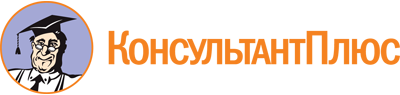 Распоряжение Правительства Кемеровской области - Кузбасса от 26.08.2019 N 531-р
"О развитии добровольчества (волонтерства) в Кузбассе"Документ предоставлен КонсультантПлюс

www.consultant.ru

Дата сохранения: 28.07.2022
 N п/пМероприятия ПрограммыОтветственные исполнителиСроки исполнения12341Проведение областного фестиваля "Музыкальный Олимп"Департамент культуры и национальной политики Кемеровской области, ГУ "Губернаторский культурный центр "Юные дарования Кузбасса" (по согласованию)Январь - апрель 2024 года2Проведение областного фестиваля-конкурса юных музыкантов "В свете юных дарований"Департамент культуры и национальной политики Кемеровской области, ГУ "Губернаторский культурный центр "Юные дарования Кузбасса" (по согласованию)Январь - март 2022 года3Проведение областного конкурса для обучающихся "Лучший волонтерский (добровольческий) проект в профессиональных образовательных организациях"Департамент образования и науки Кемеровской области, ГБУДПО "Кузбасский региональный институт развития профессионального образования" (по согласованию)Январь - март ежегодно4Проведение областного конкурса "Будущее Кузбасса"Департамент образования и науки Кемеровской области, ГБУДПО "Кузбасский региональный институт развития профессионального образования" (по согласованию)Январь ежегодно5Проведение регионального этапа Всероссийской программы "Арт-Профи Форум"Департамент образования и науки Кемеровской области, ГКУО "Центр обеспечения организационно-технической, социально-экономической и воспитательной работы" (по согласованию)Февраль - май ежегодно6Проведение Всероссийской акции "Добро в село"Департамент охраны здоровья населения Кемеровской области, ФГБОУВО "Кемеровский государственный медицинский университет" Минздрава России (по согласованию), ГБПОУ "Кемеровский областной медицинский колледж" (по согласованию)Апрель - октябрь ежегодно7Проведение обучения по теме "Волонтерское сопровождение чемпионата "Абилимпикс"Департамент образования и науки Кемеровской области, ФГБОУВО "Кемеровский государственный университет" (по согласованию), ГКУО "Центр обеспечения организационно-технической, социально-экономической и воспитательной работы" (по согласованию)Апрель ежегодно8Проведение благотворительных мероприятий на горнолыжных курортах "Танай" и "Шерегеш", направленных на развитие безвозмездного донорства крови и здорового образа жизниДепартамент охраны здоровья населения Кемеровской области, ГКУЗ Кемеровской области "Кемеровский областной центр крови" (по согласованию)Апрель ежегодно9Проведение областной добровольческой патриотической акции "1418 шагов к Победе!"Департамент молодежной политики и спорта Кемеровской области, органы местного самоуправления (по согласованию)Апрель - май ежегодно10Проведение региональных соревнований "Школа безопасности", "Юный спасатель"Департамент по чрезвычайным ситуациям Кемеровской области, департамент образования и науки Кемеровской области, департамент молодежной политики и спорта Кемеровской области, Главное управление МЧС России по Кемеровской области (по согласованию)Апрель - август ежегодно11Проведение добровольческой (волонтерской) акции "Внимание! Лесные пожары"Департамент природных ресурсов и экологии Кемеровской области, Кемеровское региональное отделение Всероссийской общественной молодежной организации "Всероссийский студенческий корпус спасателей" (по согласованию)Май - август ежегодно12Организация областного проекта "Великая Победа. Архив моей семьи"Департамент культуры и национальной политики Кемеровской области, ГУ "Губернаторский культурный центр "Юные дарования Кузбасса" (по согласованию)Май 2023 года13Проведение областной акции "Свеча памяти"Департамент молодежной политики и спорта Кемеровской области, департамент образования и науки Кемеровской области, ГАУДО "Областной центр детского юношеского технического творчества и безопасности дорожного движения" (по согласованию)Июнь ежегодно14Проведение областной экологической акции "Мой двор - моя забота"Департамент образования и науки Кемеровской области, ГУДО "Областная эколого-биологическая станция" (по согласованию)Июнь - сентябрь ежегодно15Проведение областной смены выездного молодежного добровольческого лагеря "Спортакус 2.0"Департамент молодежной политики и спорта Кемеровской области, Кемеровская региональная общественная организация "Союз молодежи Кузбасса" (по согласованию)Август 2019 года16Проведение областной передвижной выставки детских художественных работ "Дороги Родины моей"Департамент культуры и национальной политики Кемеровской области, ГУ "Губернаторский культурный центр "Юные дарования Кузбасса" (по согласованию)Сентябрь - декабрь 2025 года17Проведение областного форума "серебряных" добровольцевДепартамент социальной защиты населения Кемеровской областиСентябрь ежегодно18Проведение областного конкурса "Юннаты-добровольцы"Департамент образования и науки Кемеровской области, ГУДО "Областная эколого-биологическая станция" (по согласованию)Сентябрь - ноябрь ежегодно19Проведение областного фестиваля "Юные дарования - жителям Кузбасса"Департамент культуры и национальной политики Кемеровской области, ГУ "Губернаторский культурный центр "Юные дарования Кузбасса" (по согласованию)Октябрь - декабрь 2021 года20Проведение круглого стола "Вклад волонтеров в формирование здорового образа жизни у населения" с руководителями медицинских организаций, участвующих в пилотном проекте развития волонтерского движенияДепартамент охраны здоровья населения Кемеровской области, ГБУЗ Кемеровской области "Областной центр медицинской профилактики" (по согласованию)Октябрь ежегодно21Издание листовок, буклетов на тему "Профилактика инфекций, передаваемых половым путем, и формирование здорового образа жизни" и распространение их среди обучающихся профессиональных образовательных организаций и образовательных организаций высшего образованияДепартамент охраны здоровья населения Кемеровской области, ГБУЗ Кемеровской области "Областной клинический кожно-венерологический диспансер" (по согласованию)Ноябрь 2019 года22Проведение областного слета территориальных волонтерских объединений подростково-молодежного движения "Альфа Кузбасса"Департамент образования и науки Кемеровской области, ГОО "Кузбасский региональный центр психолого-педагогической, медицинской и социальной помощи "Здоровье и развитие личности" (по согласованию)Ноябрь ежегодно23Проведение мероприятий в рамках празднования Дня добровольца (волонтера) в РоссииДепартамент молодежной политики и спорта Кемеровской области, органы местного самоуправления (по согласованию)Ежегодно 5 декабря24Подведение итогов деятельности экологических добровольческих организаций Кузбасса в рамках празднования Международного дня добровольцевДепартамент природных ресурсов и экологии Кемеровской области, ГКУ Кемеровской области "Областной комитет природных ресурсов" (по согласованию)Ежегодно 5 декабря25Областной форум добровольческих инициатив "Доброволец Кузбасса"Департамент молодежной политики и спорта Кемеровской областиДекабрь ежегодно26Проведение добровольческой акции "Елка желаний" в рамках направления корпоративного добровольчества (волонтерства)Департамент по развитию предпринимательства и потребительского рынка Кемеровской области, ООО "Лента" (по согласованию)Декабрь ежегодно27Проведение добровольческой акции "Дед Мороз" в рамках направления корпоративного добровольчества (волонтерства)Департамент по развитию предпринимательства и потребительского рынка Кемеровской области, ОО "ПКФ "Мария-Ра" (по согласованию)Декабрь ежегодно28Развитие и продвижение единой информационной системы "Добровольцы России"Исполнительные органы государственной власти Кемеровской области - Кузбасса, органы местного самоуправления (по согласованию)В течение года ежегодно29Проведение заседаний общественных советов при исполнительных органах государственной власти Кемеровской области - Кузбасса с включением в их повестку вопросов о развитии добровольчества (волонтерства)Исполнительные органы государственной власти Кемеровской области - КузбассаВ течение года ежегодно30Информационное сопровождение мероприятий в региональных средствах массовой информацииГлавное управление по работе со средствами массовой информации Администрации Кемеровской областиВ течение года ежегодно31Проведение областного этапа Всероссийской акции "Добрые уроки"Департамент образования и науки Кемеровской области, Кемеровское региональное отделение Общероссийской общественно-государственной детско-юношеской организации "Российское движение школьников" (по согласованию), ГАУДО "Областной центр дополнительного образования детей" (по согласованию)В течение года ежегодно32Проведение областного мероприятия "Медиа-волонтер"Департамент образования и науки Кемеровской области, Кемеровское региональное отделение Общероссийской общественно-государственной детско-юношеской организации "Российское движение школьников" (по согласованию), ГАУДО "Областной центр дополнительного образования детей" (по согласованию)В течение года ежегодно33Проведение обучения добровольцев (волонтеров), специалистов социально ориентированных некоммерческих организаций в рамках реализации национальных проектовИсполнительные органы государственной власти Кемеровской области - КузбассаВ течение года ежегодно34Проведение круглых столов с целью обмена опытом, выявления новых направлений и обобщения лучших практик экологического добровольчества (волонтерства) в КузбассеДепартамент природных ресурсов и экологии Кемеровской области, ГКУ Кемеровской области "Областной комитет природных ресурсов" (по согласованию)В течение года ежегодно35Организация совместных мероприятий с участием представителей добровольческих организаций в сфере экологии по распространению положительного опыта работы добровольцев (волонтеров) КузбассаДепартамент природных ресурсов и экологии Кемеровской области, ГКУ Кемеровской области "Областной комитет природных ресурсов" (по согласованию)В течение года ежегодно36Оказание информационной поддержки развитию экологического добровольчества (волонтерства) в Кузбассе: размещение материалов в печатном региональном издании - газете "Экологический вестник Кузбасса"Департамент природных ресурсов и экологии Кемеровской области, ГКУ Кемеровской области "Областной комитет природных ресурсов" (по согласованию)В течение года ежегодно37Привлечение социально ориентированных некоммерческих организаций, в том числе добровольческих (волонтерских), к осуществлению сопровождения при содействии занятости инвалидовДепартамент труда и занятости населения Кемеровской области, ГКУ центры занятости населения Кемеровской области (по согласованию)В течение года ежегодно38Проведение добровольческой акции "Корзина добра" в рамках направления корпоративного добровольчества (волонтерства)Департамент по развитию предпринимательства и потребительского рынка Кемеровской области, ООО "Агроторг" (по согласованию)В течение года ежегодно39Создание регионального ресурсного центра Кемеровского регионального отделения Всероссийской общественной молодежной организации "Всероссийский студенческий корпус спасателей"Департамент по чрезвычайным ситуациям Кемеровской области, департамент образования и науки Кемеровской области, департамент молодежной политики и спорта Кемеровской области, Главное управление МЧС России по Кемеровской области (по согласованию)2019 - 2020 годыТелегинВячеслав Николаевич- первый заместитель Губернатора Кемеровской области, председатель советаПятовскийАнтон Александрович- начальник департамента молодежной политики и спорта Кемеровской области, заместитель председателя советаПлешканьПавел Юрьевич- заместитель начальника департамента молодежной политики и спорта Кемеровской области, секретарь советаАнтоненкоЕкатерина Владимировна- главный специалист департамента образования и науки Кемеровской областиБаженоваНадежда Викторовна- координатор Общероссийской общественно-государственной детско-юношеской организации "Российское движение школьников", г. Кемерово (по согласованию)БыковРоман Алексеевич- начальник главного управления по работе со средствами массовой информации Администрации Кемеровской областиГизейЮлия Юрьевна- председатель комитета по охране объектов культурного наследия Кемеровской областиГригорьевСергей Сергеевич- председатель комитета по вопросам туризма, спорта и молодежной политики Совета народных депутатов Кемеровской области (по согласованию)ДушечкинаАнастасия Павловна- руководитель волонтерского корпуса г. Новокузнецка при комитете по делам молодежи администрации Новокузнецкого городского округа (по согласованию)КадриноваУльяна Александровна- региональный координатор Всероссийского общественного движения "Волонтеры-медики", г. Кемерово (по согласованию)КитоваОксана Сергеевна- директор государственного автономного учреждения Кемеровской области "Областной детско-юношеский центр" (по согласованию)КузнецовМаксим Юрьевич- начальник отдела экологической информации государственного казенного учреждения Кемеровской области "Областной комитет природных ресурсов" (по согласованию)ЛиМарина Геннадьевна- руководитель фонда поддержки городских сообществ "В сознании" (по согласованию)МалинМихаил Васильевич- начальник департамента охраны здоровья населения Кемеровской областиМасловаАнастасия Васильевна- региональный координатор некоммерческого общественного объединения добровольцев "Лиза Алерт" в Кузбассе (по согласованию)НаумоваНаталья Юрьевна- начальник управления потребительского рынка департамента по развитию предпринимательства и потребительского рынка Кемеровской областиНовоселовВиктор Владимирович- руководитель Кемеровского регионального отделения молодежной общероссийской общественной организации "Российские студенческие отряды" (по согласованию)ПахомоваЕлена Алексеевна- заместитель Губернатора Кемеровской области (по вопросам образования и науки)ПутинцеваАнастасия Владимировна- директор государственного автономного учреждения Кемеровской области "Агентство развития общественных проектов и инициатив" (по согласованию)ПфетцерАлена Алексеевна- начальник регионального центра развития некоммерческих организаций и проектных технологий ГБУДПО "Кузбасский региональный институт развития профессионального образования" (по согласованию)ПфетцерСергей Александрович- заместитель начальника департамента образования и науки Кемеровской областиРадинДенис Евгеньевич- руководитель Кемеровского регионального отделения Всероссийской общественной молодежной организации "Всероссийский студенческий корпус спасателей" (по согласованию)РондикИрина Николаевна- председатель областного комитета Кемеровской региональной общественной организации "Союз молодежи Кузбасса" (по согласованию)СазоновИгорь Александрович- начальник Кемеровской областной поисково-спасательной службы государственного казенного учреждения Кемеровской области "Агентство по защите населения и территории Кемеровской области" (по согласованию)СкворцоваАнна Юрьевна- главный специалист департамента образования и науки Кемеровской областиСтародубоваМария Николаевна- директор по развитию центра социальных программ объединенной компании "РУСАЛ" (по согласованию)ТяпкинаСветлана Витальевна- начальник отдела временных работ и самозанятости департамента труда и занятости населения Кемеровской областиФилимоноваНаталья Алексеевна- директор автономной некоммерческой организации "Региональный центр развития добровольчества "БлагоДарю", г. Кемерово (по согласованию)ХарлинскаяВиктория Борисовна- руководитель Кемеровского регионального отделения Всероссийского общественного движения "Волонтеры Победы" (по согласованию)ХолодокЕлена Александровна- главный специалист отдела организации стационарного социального обслуживания и развития негосударственного сектора социального обслуживания управления социального обслуживания населения департамента социальной защиты населения Кемеровской областиЧуриловаПолина Игоревна- ведущий специалист департамента культуры и национальной политики Кемеровской областиШуляковаНаталья Александровна- ответственный секретарь Кемеровского регионального отделения Общероссийского общественного движения "Поисковое движение России" (по согласованию)